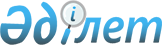 Талдықорған қалалық мәслихатының 2019 жылғы 25 желтоқсандағы № 353 "Талдықорған қаласының 2020-2022 жылдарға арналған бюджеті туралы" шешіміне өзгерістер енгізу туралыАлматы облысы Талдықорған қалалық мәслихатының 2020 жылғы 7 сәуірдегі № 382 шешімі. Алматы облысы Әділет департаментінде 2020 жылы 15 сәуірде № 5477 болып тіркелді
      2008 жылғы 4 желтоқсандағы Қазақстан Республикасының Бюджет кодексінің 104-бабының 5-тармағына және 106-бабының 4-тармағына, "Қазақстан Республикасындағы жергілікті мемлекеттік басқару және өзін-өзі басқару туралы" 2001 жылғы 23 қаңтардағы Қазақстан Республикасы Заңының 6-бабының 1-тармағының 1) тармақшасына сәйкес, Талдықорған қалалық мәслихаты ШЕШІМ ҚАБЫЛДАДЫ:
      1. Талдықорған қалалық мәслихатының "Талдықорған қаласының 2020-2022 жылдарға арналған бюджеті туралы" 2019 жылғы 25 желтоқсандағы № 353 (Нормативтік құқықтық актілерді мемлекеттік тіркеу тізілімінде № 5389 тіркелген, 2020 жылдың 13 қаңтарында Қазақстан Республикасы нормативтік құқықтық актілерінің эталондық бақылау банкінде жарияланған) шешіміне келесі өзгерістер енгізілсін:
      көрсетілген шешімнің 1-тармағы жаңа редакцияда баяндалсын:
      "1. 2020-2022 жылдарға арналған қала бюджеті тиісінше осы шешімнің 1, 2, 3-қосымшаларына сәйкес, оның ішінде 2020 жылға келесі көлемдерде бекітілсін:
      1) кірістер 53 431 847 мың теңге, оның ішінде:
      салықтық түсімдер 9 626 668 мың теңге;
      салықтық емес түсімдер 315 244 мың теңге;
      негізгі капиталды сатудан түсетін түсімдер 2 559 046 мың теңге;
      трансферттер түсімі 40 930 889 мың теңге, оның ішінде:
      төмен тұрған мемлекеттiк басқару органдарынан алынатын трансферттер 21 мың теңге, оның ішінде:
      пайдаланылмаған (толық пайдаланылмаған) нысаналы трансферттерді қайтару 21 мың теңге;
      мемлекеттік басқарудың жоғары тұрған органдарынан түсетін трансферттер 40 930 868 мың теңге, оның ішінде:
      ағымдағы нысаналы трансферттер 9 589 666 мың теңге;
      нысаналы даму трансферттері 13 706 708 мың теңге;
      субвенциялар 17 634 494 мың теңге;
      2) шығындар 61 184 469 мың теңге;
      3) таза бюджеттік кредиттеу 82 164 мың теңге, оның ішінде:
      бюджеттік кредиттер 93 624 мың теңге;
      бюджеттік кредиттерді өтеу 11 460 мың теңге;
      4) қаржы активтерімен операциялар бойынша сальдо 0 теңге;
      5) бюджет тапшылығы (профициті) (-)7 834 786 мың теңге;
      6) бюджет тапшылығын қаржыландыру (профицитін пайдалану) 7 834 786 мың теңге.";
      2-тармақтағы "81 276" саны "203 191" санына ауыстырылсын.
      2. Көрсетілген шешімнің 1-қосымшасы осы шешімнің қосымшасына сәйкес жаңа редакцияда баяндалсын.
      3. Осы шешімнің орындалуын бақылау "Экономика, қаржы мәселелері және бюджет жөніндегі" Талдықорған қалалық мәслихатының тұрақты комиссиясына жүктелсін.
      4. Осы шешім 2020 жылдың 1 қаңтарынан бастап қолданысқа енгізіледі. 2020 жылға арналған қала бюджеті
					© 2012. Қазақстан Республикасы Әділет министрлігінің «Қазақстан Республикасының Заңнама және құқықтық ақпарат институты» ШЖҚ РМК
				
      Сессия төрағасы

Р. Валишанов

      Талдықорған қалалық

      мәслихатының хатшысы

Т. Ахажан
шешіміне қосымшаТалдықорған қалалық мәслихатының 2019 жылғы "25" желтоқсандағы № 353 "Талдықорған қаласының 2020-2022 жылдарға арналған бюджеті туралы" шешіміне 1-қосымша
Санаты
Санаты
Санаты
Санаты
 

Сомасы

(мың теңге)
Сынып 
Сынып 
Сынып 
 

Сомасы

(мың теңге)
Ішкі сынып
Ішкі сынып
 

Сомасы

(мың теңге)
Атауы
 

Сомасы

(мың теңге)
I. Кірістер
53 431 847
1
Салықтық түсімдер
9 626 668
1
Табыс салығы
1 855 364
1
 Корпорациялық табыс салығы
1 382 864
2
Жеке табыс салығы
472 500
3
Әлеуметтік салық
5 145 345
1
Әлеуметтік салық
5 145 345
4
Меншiкке салынатын салықтар
1 680 642
1
Мүлiкке салынатын салықтар
834 009
3
Жер салығы
101 965
4
Көлiк құралдарына салынатын салық
744 668
5
Тауарларға, жұмыстарға және қызметтерге салынатын ішкі салықтар
279 013
2
Акциздер
42 810
3
Табиғи және басқа да ресурстарды пайдаланғаны үшін түсетін түсімдер
17 550
4
Кәсіпкерлік және кәсіби қызметті жүргізгені үшін алынатын алымдар
218 653
8
Заңдық маңызы бар әрекеттерді жасағаны және (немесе) оған уәкілеттігі бар мемлекеттік органдар немесе лауазымды адамдар құжаттар бергені үшін алынатын міндетті төлемдер
666 304
1
Мемлекеттік баж
666 304
2
Салықтық емес түсiмдер
315 244
1
Мемлекеттік меншіктен түсетін кірістер
55 131
1
Мемлекеттік кәсіпорындардың таза кірісі бөлігінің түсімдері
1 831
5
Мемлекет меншігіндегі мүлікті жалға беруден түсетін кірістер
53 300
4
Мемлекеттік бюджеттен қаржыландырылатын, сондай-ақ Қазақстан Республикасы Ұлттық Банкінің бюджетінен (шығыстар сметасынан) ұсталатын және қаржыландырылатын мемлекеттік мекемелер салатын айыппұлдар, өсімпұлдар, санкциялар, өндіріп алулар
41 820
1
Мұнай секторы ұйымдарынан түсетін түсімдерді қоспағанда, мемлекеттік бюджеттен қаржыландырылатын, сондай-ақ Қазақстан Республикасы Ұлттық Банкінің бюджетінен (шығыстар сметасынан) ұсталатын және қаржыландырылатын мемлекеттік мекемелер салатын айыппұлдар, өсімпұлдар, санкциялар, өндіріп алулар
41 820
6
Басқа да салықтық емес түсiмдер
218 293
1
Басқа да салықтық емес түсiмдер
218 293
3
Негізгі капиталды сатудан түсетін түсімдер
2 559 046
1
Мемлекеттік мекемелерге бекітілген мемлекеттік мүлікті сату
2 478 264
1
Мемлекеттік мекемелерге бекітілген мемлекеттік мүлікті сату
2 478 264
3
Жерді және материалдық емес активтерді сату
80 782
1
Жерді сату
79 012
2
Материалдық емес активтерді сату 
1 770
4
Трансферттердің түсімдері
40 930 889
1
Төмен тұрған мемлекеттiк басқару органдарынан алынатын трансферттер
21
3
Аудандық маңызы бар қалалардың, ауылдардың, кенттердің, аулдық округтардың бюджеттерінен трансферттер
21
2
Мемлекеттік басқарудың жоғары тұрған органдарынан түсетін трансферттер
40 930 868
2
Облыстық бюджеттен түсетiн трансферттер
40 930 868
Функционалдық топ
Функционалдық топ
Функционалдық топ
Функционалдық топ
Функционалдық топ
 

Сомасы

(мың теңге)
Кіші функция
Кіші функция
Кіші функция
Кіші функция
 

Сомасы

(мың теңге)
Бюджеттік бағдарламалардың әкімшісі
Бюджеттік бағдарламалардың әкімшісі
Бюджеттік бағдарламалардың әкімшісі
 

Сомасы

(мың теңге)
Бағдарлама
Бағдарлама
 

Сомасы

(мың теңге)
Атауы
 

Сомасы

(мың теңге)
II. Шығындар
61 184 469
01
Жалпы сипаттағы мемлекеттiк қызметтер
1 818 877
1
Мемлекеттiк басқарудың жалпы функцияларын орындайтын өкiлдi, атқарушы және басқа органдар
1 601 467
112
Аудан (облыстық маңызы бар қала) мәслихатының аппараты
41 899
001
Аудан (облыстық маңызы бар қала) мәслихатының қызметін қамтамасыз ету жөніндегі қызметтер
23 876
003
Мемлекеттік органның күрделі шығыстары
18 023
122
Аудан (облыстық маңызы бар қала) әкімінің аппараты
1 559 568
001
Аудан (облыстық маңызы бар қала) әкімінің қызметін қамтамасыз ету жөніндегі қызметтер
451 333
003
Мемлекеттік органның күрделі шығыстары
450
009
Капитальные расходы подведомственных государственных учереждений
1 084 517
113
Жергілікті бюджеттерден берілетін ағымдағы нысаналы трансферттер
23 268
2
Қаржылық қызмет
43 507
452
Ауданның (облыстық маңызы бар қаланың) қаржы бөлімі
43 507
001
Ауданның (облыстық маңызы бар қаланың) бюджетін орындау және коммуналдық меншігін басқару саласындағы мемлекеттік саясатты іске асыру жөніндегі қызметтер
28 903
003
Салық салу мақсатында мүлікті бағалауды жүргізу
8 906
010
Жекешелендіру, коммуналдық меншікті басқару, жекешелендіруден кейінгі қызмет және осыған байланысты дауларды реттеу 
5 248
018
Мемлекеттік органның күрделі шығыстары
450
5
Жоспарлау және статистикалық қызмет
36 223
453
Ауданның (облыстық маңызы бар қаланың) экономика және бюджеттік жоспарлау бөлімі
36 223
001
Экономикалық саясатты, мемлекеттік жоспарлау жүйесін қалыптастыру және дамыту саласындағы мемлекеттік саясатты іске асыру жөніндегі қызметтер
35 773
004
Мемлекеттік органның күрделі шығыстары
450
9
Жалпы сипаттағы өзге де мемлекеттiк қызметтер
137 680
801
Ауданның (облыстық маңызы бар қаланың) жұмыспен қамту, әлеуметтік бағдарламалар және азаматтық хал актілерін тіркеу бөлімі
137 680
001
Жергілікті деңгейде жұмыспен қамту, әлеуметтік бағдарламалар және азаматтық хал актілерін тіркеу саласындағы мемлекеттік саясатты іске асыру жөніндегі қызметтер
124 551
003
Мемлекеттік органның күрделі шығыстары
450
032
Ведомстволық бағыныстағы мемлекеттік мекемелер мен ұйымдардың күрделі шығыстары
12 679
02
Қорғаныс
14 632
1
Әскери мұқтаждар
14 632
122
Аудан (облыстық маңызы бар қала) әкімінің аппараты
14 632
005
Жалпыға бірдей әскери міндетті атқару шеңберіндегі іс-шаралар
14 632
03
Қоғамдық тәртіп, қауіпсіздік, құқықтық, сот, қылмыстық-атқару қызметі
94 347
9
Қоғамдық тәртіп және қауіпсіздік саласындағы өзге де қызметтер
94 347
485
Ауданның (облыстық маңызы бар қаланың) жолаушылар көлігі және автомобиль жолдары бөлімі
94 347
021
Елдi мекендерде жол қозғалысы қауiпсiздiгін қамтамасыз ету
94 347
04
Бiлiм беру
15 445 282
1
Мектепке дейiнгi тәрбие және оқыту
2 570 723
464
Ауданның (облыстық маңызы бар қаланың) білім бөлімі
2 570 723
009
Мектепке дейінгі тәрбие мен оқыту ұйымдарының қызметін қамтамасыз ету
1 176 152
040
Мектепке дейінгі білім беру ұйымдарында мемлекеттік білім беру тапсырысын іске асыру
1 394 571
2
Бастауыш, негізгі орта және жалпы орта білім беру
11 752 327
464
Ауданның (облыстық маңызы бар қаланың) білім бөлімі
11 382 741
003
Жалпы білім беру
10 832 366
006
Балаларға қосымша білім беру 
550 375
465
Ауданның (облыстық маңызы бар қаланың) дене шынықтыру және спорт бөлімі
242 807
017
Балалар мен жасөспірімдерге спорт бойынша қосымша білім беру
242 807
467
Ауданның (облыстық маңызы бар қаланың) құрылыс бөлімі
126 779
024
Бастауыш, негізгі орта және жалпы орта білім беру объектілерін салу және реконструкциялау
126 779
9
Бiлiм беру саласындағы өзге де қызметтер
1 122 232
464
Ауданның (облыстық маңызы бар қаланың) білім бөлімі
1 122 232
001
Жергілікті деңгейде білім беру саласындағы мемлекеттік саясатты іске асыру жөніндегі қызметтер
28 944
004
Ауданның (облыстық маңызы бар қаланың) мемлекеттік білім беру мекемелерінде білім беру жүйесін ақпараттандыру
26 220
005
Ауданның (облыстық маңызы бар қаланың) мемлекеттік білім беру мекемелер үшін оқулықтар мен оқу-әдiстемелiк кешендерді сатып алу және жеткізу
253 678
007
Аудандық (қалалалық) ауқымдағы мектеп олимпиадаларын және мектептен тыс іс-шараларды өткiзу
4 321
012
Мемлекеттік органның күрделі шығыстары
450
015
Жетім баланы (жетім балаларды) және ата-аналарының қамқорынсыз қалған баланы (балаларды) күтіп-ұстауға қамқоршыларға (қорғаншыларға) ай сайынғы ақшалай қаражат төлемі
84 760
022
Жетім баланы (жетім балаларды) және ата-анасының қамқорлығынсыз қалған баланы (балаларды) асырап алғаны үшін Қазақстан азаматтарына біржолғы ақша қаражатын төлеуге арналған төлемдер
2 087
067
Ведомстволық бағыныстағы мемлекеттік мекемелерінің және ұйымдарының күрделі шығыстары
591 106
113
Жергілікті бюджеттерден берілетін ағымдағы нысаналы трансферттер
130 666
06
Әлеуметтiк көмек және әлеуметтiк қамсыздандыру
5 860 637
1
Әлеуметтiк қамсыздандыру
3 241 587
464
Ауданның (облыстық маңызы бар қаланың) білім бөлімі
17 549
030
Патронат тәрбиешілерге берілген баланы (балаларды) асырап бағу 
12 778
031
Жетім балаларды және ата-аналарының қамқорынсыз қалған, отбасылық үлгідегі балалар үйлері мен асыраушы отбасыларындағы балаларды мемлекеттік қолдау
4 771
801
Ауданның (облыстық маңызы бар қаланың) жұмыспен қамту, әлеуметтік бағдарламалар және азаматтық хал актілерін тіркеу бөлімі
3 224 038
010
Мемлекеттік атаулы әлеуметтік көмек 
3 224 038
2
Әлеуметтiк көмек
2 312 142
464
Ауданның (облыстық маңызы бар қаланың) білім бөлімі
777 161
008
Жергілікті өкілді органдардың шешімі бойынша білім беру ұйымдарының күндізгі оқу нысанында оқитындар мен тәрбиеленушілерді қоғамдық көлікте (таксиден басқа) жеңілдікпен жол жүру түрінде әлеуметтік қолдау
777 161
801
Ауданның (облыстық маңызы бар қаланың) жұмыспен қамту, әлеуметтік бағдарламалар және азаматтық хал актілерін тіркеу бөлімі
1 534 981
004
Жұмыспен қамту бағдарламасы
481 021
006
Ауылдық жерлерде тұратын денсаулық сақтау, білім беру, әлеуметтік қамтамасыз ету, мәдениет, спорт және ветеринар мамандарына отын сатып алуға Қазақстан Республикасының заңнамасына сәйкес әлеуметтік көмек көрсету
5 686
007
Тұрғын үйге көмек көрсету
17 163
009
Үйден тәрбиеленіп оқытылатын мүгедек балаларды материалдық қамтамасыз ету
10 116
011
Жергілікті өкілетті органдардың шешімі бойынша мұқтаж азаматтардың жекелеген топтарына әлеуметтік көмек
235 108
013
Белгіленген тұрғылықты жері жоқ тұлғаларды әлеуметтік бейімдеу
158 060
014
Мұқтаж азаматтарға үйде әлеуметтiк көмек көрсету
107 754
017
Оңалтудың жеке бағдарламасына сәйкес мұқтаж мүгедектердi мiндеттi гигиеналық құралдармен қамтамасыз ету, қозғалуға қиындығы бар бірінші топтағы мүгедектерге жеке көмекшінің және есту бойынша мүгедектерге қолмен көрсететiн тіл маманының қызметтерін ұсыну
431 850
023
Жұмыспен қамту орталықтарының қызметін қамтамасыз ету
88 223
9
Әлеуметтiк көмек және әлеуметтiк қамтамасыз ету салаларындағы өзге де қызметтер
306 908
497
Ауданның (облыстық маңызы бар қаланың) тұрғын үй-коммуналдық шаруашылық бөлімі
64 750
094
Әлеуметтік көмек ретінде тұрған үй сертификаттарын беру
64 750
801
Ауданның (облыстық маңызы бар қаланың) жұмыспен қамту, әлеуметтік бағдарламалар және азаматтық хал актілерін тіркеу бөлімі
242 158
018
Жәрдемақыларды және басқа да әлеуметтік төлемдерді есептеу, төлеу мен жеткізу бойынша қызметтерге ақы төлеу
81 514
020
Үкіметтік емес ұйымдарда мемлекеттік әлеуметтік тапсырысты орналастыру
54 761
028
Күш көрсету немесе күш көрсету қаупі салдарынан қиын жағдайларға тап болған тәуекелдер тобындағы адамдарға қызметтер
53 425
050
Қазақстан Республикасында мүгедектердің құқықтарын қамтамасыз етуге және өмір сүру сапасын жақсарту
52 458
07
Тұрғын үй-коммуналдық шаруашылық
28 075 709
1
Тұрғын үй шаруашылығы
16 215 469
467
Ауданның (облыстық маңызы бар қаланың) құрылыс бөлімі
15 442 402
003
Коммуналдық тұрғын үй қорының тұрғын үйін жобалау және (немесе) салу, реконструкциялау
12 825 946
004
Инженерлік-коммуникациялық инфрақұрылымды жобалау, дамыту және (немесе) жайластыру
1 907 942
098
Коммуналдық тұрғын үй қорының тұрғын үйлерін сатып алу
708 514
479
Ауданның (облыстық маңызы бар қаланың) тұрғын үй инспекциясы бөлімі
11 735
001
Жергілікті деңгейде тұрғын үй қоры саласындағы мемлекеттік саясатты іске асыру жөніндегі қызметтер
11 285
005
Мемлекеттік органның күрделі шығыстары
450
497
Ауданның (облыстық маңызы бар қаланың) тұрғын үй-коммуналдық шаруашылық бөлімі
761 332
001
Жергілікті деңгейде тұрғын үй-коммуналдық шаруашылық саласындағы мемлекеттік саясатты іске асыру бойынша қызметтер
102 298
003
Мемлекеттік органның күрделі шығыстары
450
004
Мемлекеттiк қажеттiлiктер үшiн жер учаскелерiн алып қою, оның iшiнде сатып алу жолымен алып қою және осыған байланысты жылжымайтын мүлiктi иелiктен айыру
402 639
006
Азаматтардың жекелеген санаттарын тұрғын үймен қамтамасыз ету
177 100
113
Жергілікті бюджеттерден берілетін ағымдағы нысаналы трансферттер
78 845
2
Коммуналдық шаруашылық
2 909 864
467
Ауданның (облыстық маңызы бар қаланың) құрылыс бөлімі
179 660
005
Коммуналдық шаруашылығын дамыту
179 660
497
Ауданның (облыстық маңызы бар қаланың) тұрғын үй-коммуналдық шаруашылық бөлімі
2 730 204
027
Ауданның (облыстық маңызы бар қаланың) коммуналдық меншігіндегі газ жүйелерін пайдалануды ұйымдастыру
32 167
029
Сумен жабдықтау және су бұру жүйелерін дамыту
2 698 037
3
Елді-мекендерді абаттандыру
8 950 376
497
Ауданның (облыстық маңызы бар қаланың) тұрғын үй-коммуналдық шаруашылық бөлімі
8 950 376
025
Елдi мекендердегі көшелердi жарықтандыру
605 836
030
Елдi мекендердiң санитариясын қамтамасыз ету
265 754
034
Жерлеу орындарын ұстау және туыстары жоқ адамдарды жерлеу
6 966
035
Елдi мекендердi абаттандыру және көгалдандыру
8 071 820
08
Мәдениет, спорт, туризм және ақпараттық кеңістiк
495 833
1
Мәдениет саласындағы қызмет
245 603
455
Ауданның (облыстық маңызы бар қаланың) мәдениет және тілдерді дамыту бөлімі
245 603
003
Мәдени-демалыс жұмысын қолдау
245 603
2
Спорт
58 764
465
Ауданның (облыстық маңызы бар қаланың) дене шынықтыру және спорт бөлімі 
58 764
001
Жергілікті деңгейде дене шынықтыру және спорт саласындағы мемлекеттік саясатты іске асыру жөніндегі қызметтер
11 666
004
Мемлекеттік органның күрделі шығыстары
450
006
Аудандық (облыстық маңызы бар қалалық) деңгейде спорттық жарыстар өткiзу
16 538
007
Әртүрлi спорт түрлерi бойынша аудан (облыстық маңызы бар қала) құрама командаларының мүшелерiн дайындау және олардың облыстық спорт жарыстарына қатысуы
30 110
3
Ақпараттық кеңiстiк
134 201
455
Ауданның (облыстық маңызы бар қаланың) мәдениет және тілдерді дамыту бөлімі
105 575
006
Аудандық (қалалық) кiтапханалардың жұмыс iстеуi
104 540
007
Мемлекеттік тілді және Қазақстан халықтарының басқа да тілдерін дамыту
1 035
456
Ауданның (облыстық маңызы бар қаланың) ішкі саясат бөлімі
28 626
002
Мемлекеттік ақпараттық саясат жүргізу жөніндегі қызметтер
28 626
9
Мәдениет, спорт, туризм және ақпараттық кеңiстiктi ұйымдастыру жөнiндегi өзге де қызметтер
57 265
455
Ауданның (облыстық маңызы бар қаланың) мәдениет және тілдерді дамыту бөлімі
16 604
001
Жергілікті деңгейде тілдерді және мәдениетті дамыту саласындағы мемлекеттік саясатты іске асыру жөніндегі қызметтер
15 966
010
Мемлекеттік органның күрделі шығыстары
450
032
Ведомстволық бағыныстағы мемлекеттік мекемелер мен ұйымдардың күрделі шығыстары
188
456
Ауданның (облыстық маңызы бар қаланың) ішкі саясат бөлімі
40 661
001
Жергілікті деңгейде ақпарат, мемлекеттілікті нығайту және азаматтардың әлеуметтік сенімділігін қалыптастыру саласында мемлекеттік саясатты іске асыру жөніндегі қызметтер
40 211
006
Мемлекеттік органның күрделі шығыстары
450
9
Отын-энергетика кешенi және жер қойнауын пайдалану
3 430 641
1
Отын және энергетика
3 430 641
497
Ауданның (облыстық маңызы бар қаланың) тұрғын үй-коммуналдық шаруашылық бөлімі
3 430 641
009
Жылу-энергетикалық жүйені дамыту
3 430 641
10
Ауыл, су, орман, балық шаруашылығы, ерекше қорғалатын табиғи аумақтар, қоршаған ортаны және жануарлар дүниесін қорғау, жер қатынастары
71 817
1
Ауыл шаруашылығы
23 974
462
Ауданның (облыстық маңызы бар қаланың) ауыл шаруашылығы бөлімі
17 757
001
Жергілікті деңгейде ауыл шаруашылығы саласындағы мемлекеттік саясатты іске асыру жөніндегі қызметтер
16 307
006
Мемлекеттік органның күрделі шығыстары
1 450
473
Ауданның (облыстық маңызы бар қаланың) ветеринария бөлімі
6 217
001
Жергілікті деңгейде ветеринария саласындағы мемлекеттік саясатты іске асыру жөніндегі қызметтер
6 107
003
Мемлекеттік органның күрделі шығыстары 
110
6
Жер қатынастары
31 448
463
Ауданның (облыстық маңызы бар қаланың) жер қатынастары бөлімі
31 448
001
Аудан (облыстық маңызы бар қала) аумағында жер қатынастарын реттеу саласындағы мемлекеттік саясатты іске асыру жөніндегі қызметтер
30 998
007
Мемлекеттік органның күрделі шығыстары
450
9
Ауыл, су, орман, балық шаруашылығы, қоршаған ортаны қорғау және жер қатынастары саласындағы басқа да қызметтер
16 395
453
Ауданның (облыстық маңызы бар қаланың) экономика және бюджеттік жоспарлау бөлімі
16 395
099
Мамандардың әлеуметтік көмек көрсетуі жөніндегі шараларды іске асыру
16 395
11
Өнеркәсіп, сәулет, қала құрылысы және құрылыс қызметі
265 578
2
Сәулет, қала құрылысы және құрылыс қызметі
265 578
467
Ауданның (облыстық маңызы бар қаланың) құрылыс бөлімі
83 807
001
Жергілікті деңгейде құрылыс саласындағы мемлекеттік саясатты іске асыру жөніндегі қызметтер
83 357
017
Мемлекеттік органның күрделі шығыстары
450
468
Ауданның (облыстық маңызы бар қаланың) сәулет және қала құрылысы бөлімі
181 771
001
Жергілікті деңгейде сәулет және қала құрылысы саласындағы мемлекеттік саясатты іске асыру жөніндегі қызметтер
37 963
003
Аудан аумағында қала құрылысын дамыту схемаларын және елді мекендердің бас жоспарларын әзірлеу
143 358
004
Мемлекеттік органның күрделі шығыстары 
450
12
Көлiк және коммуникация
5 172 160
1
Автомобиль көлiгi
4 740 524
485
Ауданның (облыстық маңызы бар қаланың) жолаушылар көлігі және автомобиль жолдары бөлімі
4 740 524
022
Көлік инфрақұрылымын дамыту
794 565
023
Автомобиль жолдарының жұмыс істеуін қамтамасыз ету
900 284
045
Аудандық маңызы бар автомобиль жолдарын және елді-мекендердің көшелерін күрделі және орташа жөндеу
3 045 675
9
Көлiк және коммуникациялар саласындағы басқа да қызметтер
431 636
485
Ауданның (облыстық маңызы бар қаланың) жолаушылар көлігі және автомобиль жолдары бөлімі
431 636
001
Жергілікті деңгейде жолаушылар көлігі және автомобиль жолдары саласындағы мемлекеттік саясатты іске асыру жөніндегі қызметтер
19 429
003
Мемлекеттік органның күрделі шығыстары 
450
024
Кентiшiлiк (қалаiшiлiк), қала маңындағы ауданiшiлiк қоғамдық жолаушылар тасымалдарын ұйымдастыру
411 757
13
Басқалар
231 493
3
Кәсiпкерлiк қызметтi қолдау және бәсекелестікті қорғау
28 302
469
Ауданның (облыстық маңызы бар қаланың) кәсіпкерлік бөлімі
28 302
001
Жергілікті деңгейде кәсіпкерлік дамыту саласындағы мемлекеттік саясатты іске асыру жөніндегі қызметтер
27 852
004
Мемлекеттік органның күрделі шығыстары
450
9
Басқалар
203 191
452
Ауданның (облыстық маңызы бар қаланың) қаржы бөлімі
203 191
012
Ауданның (облыстық маңызы бар қаланың) жергілікті атқарушы органының резерві 
203 191
14
Борышқа қызмет көрсету
8 328
1
Борышқа қызмет көрсету
8 328
452
Ауданның (облыстық маңызы бар қаланың) қаржы бөлiмi
8 328
013
Жергiлiктi атқарушы органдардың облыстық бюджеттен қарыздар бойынша сыйақылар мен өзге де төлемдердi төлеу бойынша борышына қызмет көрсету
8 328
15
Трансферттер
199 135
1
Трансферттер
199 135
452
Ауданның (облыстық маңызы бар қаланың) қаржы бөлімі
199 135
006
Нысаналы пайдаланылмаған (толық пайдаланылмаған) трансферттерді қайтару
1 117
024
Заңнаманы өзгертуге байланысты жоғары тұрған бюджеттің шығындарын өтеуге төменгі тұрған бюджеттен ағымдағы нысаналы трансферттер
7 877
038
Субвенциялар
190 125
054
Қазақстан Республикасының Ұлттық қорынан берілетін нысаналы трансферт есебінен республикалық бюджеттен бөлінген пайдаланылмаған (түгел пайдаланылмаған) нысаналы трансферттердің сомасын қайтару
16
Функционалдық топ
Функционалдық топ
Функционалдық топ
Функционалдық топ
Функционалдық топ
Сомасы

(мың теңге)
Кіші функция
Кіші функция
Кіші функция
Кіші функция
Сомасы

(мың теңге)
Бюджеттік бағдарламалардың әкімшісі
Бюджеттік бағдарламалардың әкімшісі
Бюджеттік бағдарламалардың әкімшісі
Сомасы

(мың теңге)
Бағдарлама 
Бағдарлама 
Сомасы

(мың теңге)
Атауы
Сомасы

(мың теңге)
III. Таза бюджеттік кредиттеу 
82 164
Бюджеттік кредиттер
93 624
06
9
497
Әлеуметтiк көмек және әлеуметтiк қамсыздандыру

Әлеуметтiк көмек және әлеуметтiк қамтамасыз ету салаларындағы өзге де қызметтер

Ауданның (облыстық маңызы бар қаланың) тұрғын үй-коммуналдық шаруашылық бөлімі
30 000

30 000

30 000
094
Әлеуметтік көмек ретінде тұрған үй сертификаттарын беру
30 000
10
Ауыл, су, орман, балық шаруашылығы, ерекше қорғалатын табиғи аумақтар, қоршаған ортаны және жануарлар дүниесін қорғау, жер қатынастары
63 624
9
Ауыл, су, орман, балық шаруашылығы, қоршаған ортаны қорғау және жер қатынастары саласындағы басқа да қызметтер
63 624
453
Ауданның (облыстық маңызы бар қаланың) экономика және бюджеттік жоспарлау бөлімі
63 624
006
Мамандарды әлеуметтік қолдау шараларын іске асыру үшін бюджеттік кредиттер
63 624
Санаты 
Санаты 
Санаты 
Санаты 
Сомасы (мың теңге)
Сынып 
Сынып 
Сынып 
Сомасы (мың теңге)
Ішкі сынып
Ішкі сынып
Сомасы (мың теңге)
Атауы 
Сомасы (мың теңге)
Бюджеттік кредиттерді өтеу 
11 460
5
Бюджеттік кредиттерді өтеу 
11 460
1
Бюджеттік кредиттерді өтеу 
11 460
1
Мемлекеттік бюджеттен берілген бюджеттік кредиттерді өтеу 
11 460
Функционалдық топ
Функционалдық топ
Функционалдық топ
Функционалдық топ
Функционалдық топ
 

Сомасы

(мың теңге)
Кіші функция
Кіші функция
Кіші функция
Кіші функция
 

Сомасы

(мың теңге)
Бюджеттік бағдарламалардың әкімшісі
Бюджеттік бағдарламалардың әкімшісі
Бюджеттік бағдарламалардың әкімшісі
 

Сомасы

(мың теңге)
Бағдарлама
Бағдарлама
 

Сомасы

(мың теңге)
Атауы
 

Сомасы

(мың теңге)
IV. Қаржы активтерімен жасалатын операциялар бойынша сальдо
0
Қаржы активтерін сатып алу 
0
Санаты 
Санаты 
Санаты 
Санаты 
 

Сомасы

 (мың теңге)
Сынып 
Сынып 
Сынып 
 

Сомасы

 (мың теңге)
Ішкі сынып
Ішкі сынып
 

Сомасы

 (мың теңге)
Атауы 
 

Сомасы

 (мың теңге)
V. Бюджеттің тапшылығы (профициті)
-7 834 786
VI. Бюджеттің тапшылығын қаржыландыру (профицитті пайдалану) 
7 834 786
7
Қарыздар түсімі
9 506 040
1
Мемлекеттік ішкі қарыздар 
9 506 040
2
Қарыз алу келісім шарттары
9 506 040
8
Бюджет қаражаттарының пайдаланылатын қалдықтары
724 112
1
Бюджет қаражаты қалдықтары
724 112
1
Бюджет қаражатының бос қалдықтары
724 112
Функционалдық топ
Функционалдық топ
Функционалдық топ
Функционалдық топ
Функционалдық топ
 

Сомасы

 (мың теңге)
Кіші функция
Кіші функция
Кіші функция
Кіші функция
 

Сомасы

 (мың теңге)
Бюджеттік бағдарламалардың әкімшісі
Бюджеттік бағдарламалардың әкімшісі
Бюджеттік бағдарламалардың әкімшісі
 

Сомасы

 (мың теңге)
Бағдарлама 
Бағдарлама 
 

Сомасы

 (мың теңге)
Атауы
 

Сомасы

 (мың теңге)
16
Қарыздарды өтеу
2 395 366
1
Қарыздарды өтеу
2 395 366
452
Ауданның (облыстық маңызы бар қаланың) қаржы бөлімі
2 395 366
008
Жергілікті атқарушы органның жоғары тұрған бюджет алдындағы борышын өтеу
2 395 366